CALCIO A CINQUESOMMARIOSOMMARIO	1COMUNICAZIONI DELLA F.I.G.C.	1COMUNICAZIONI DELLA L.N.D.	1COMUNICAZIONI DELLA DIVISIONE CALCIO A CINQUE	1COMUNICAZIONI DEL COMITATO REGIONALE MARCHE	1COMUNICAZIONI DELLA F.I.G.C.COMUNICAZIONI DELLA L.N.D.COMUNICAZIONI DELLA DIVISIONE CALCIO A CINQUECOMUNICAZIONI DEL COMITATO REGIONALE MARCHEPer tutte le comunicazioni con la Segreteria del Calcio a Cinque - richieste di variazione gara comprese - è attiva la casella e-mail c5marche@lnd.it; si raccomandano le Società di utilizzare la casella e-mail comunicata all'atto dell'iscrizione per ogni tipo di comunicazione verso il Comitato Regionale Marche. SPOSTAMENTO GARENon saranno rinviate gare a data da destinarsi. Tutte le variazioni che non rispettano la consecutio temporum data dal calendario ufficiale non saranno prese in considerazione. (es. non può essere accordato lo spostamento della quarta giornata di campionato prima della terza o dopo la quinta).Le variazioni dovranno pervenire alla Segreteria del Calcio a Cinque esclusivamente tramite mail (c5marche@lnd.it) con tutta la documentazione necessaria, compreso l’assenso della squadra avversaria, inderogabilmente  entro le ore 23:59 del martedì antecedente la gara o entro le 72 ore in caso di turno infrasettimanale.Per il cambio del campo di giuoco e la variazione di inizio gara che non supera i 30 minuti non è necessaria la dichiarazione di consenso della squadra avversaria.SVINCOLI EX ART. 117 BIS NOIFSecondo quanto previsto dall’art. 117 Bis delle NOIF per la risoluzione del rapporto contrattuale di lòavoro sportivo o di apprendistato con calciatori/calciatrici non professionisti/e, “Giovani Dilettanti”, “giovani di Serie” e dei calciatori/calciatrici di calcio a 5Vista la documentazione deposititata a mezzo PEC al Comitato Regionale Marche, si dichiarano svincolati i seguenti calciatori:RAPPRESENTATIVE REGIONALISi comunica che i Tecnici Responsabili delle Rappresentative regionali di Calcio a 5 Under 19 Juniores maschili, Under 17 Allievi maschili, Under 15 Giovanissimi maschili e della Rappresentativa Femminile sono i seguenti:FRANCESCO CESARONILUCA DOMINICIALFREDO MACELLARIMASSIMILIANO NERICAMPIONATO REGIONALE LND eSport EIl Comitato Regionale Marche, in collaborazione con la Lega Nazionale Dilettanti, organizza per la stagione 2023-2024 il primo campionato regionale eSport (Calcio Virtuale).Gli e-Sports sono un fenomeno in forte ascesa e la loro modalità principale di fruizione è senza dubbio lo streaming, realizzabile attraverso piattaforme come Youtube e Twitch, che garantiscono in pochi click la trasmissione dell’evento dal vivo e contestualmente la crescita dei propri fan.I Tornei Regionali e Nazionali di Esport organizzati dalla Lega Nazionale Dilettanti nascono non come un’attività alternativa ma bensì come una modalità complementare alla pratica sportiva reale. Con l’organizzazione e lo sviluppo di questi tornei la LND intende perseguire i seguenti obiettivi:Coinvolgere le Società in campionati più strutturati in grado di veicolarne ancor più l’immagine e le possibilità di comunicazione su più target;Far conoscere alla vastissima comunità di calciatori virtuali e non, i valori, la struttura e il brand della FIGC-Lega Nazionale Dilettanti;Includere nella grande famiglia LND tutti coloro che a causa dell’età, di una disabilità o di un qualsiasi altro motivo sono impossibilitati a giocare a calcio nella realtà;Sfruttare le grandi potenzialità di uno strumento che non conosce barriere territoriali, di genere, di status, di razza e di nessun altro tipo ma che invece – connette – e lo fa nel comun denominatore dell’amore per il calcio;Far incontrare Società di calcio reale e appassionati di calcio virtuale, per generare nuovi scenari di condivisione e di vissuto nei confronti di un Club;Portare sotto i riflettori di un vasto pubblico anche i colori delle Società dilettantistiche in un ambito, dove risaltano esclusivamente quelli dei grandi Club;Concorrere alla diffusione della modalità di gioco 11 vs 11 del Pro Club, il concetto, le dinamiche e la dimensione della squadra, in alternativa all’1 vs 1 utilizzato nei campionati eSport di Serie A (unico più strutturato), B e C.Assolvere pienamente al compito della LND di promuovere, sviluppare e gestire competizioni agonistiche attraverso l’organizzazione di campionati e tornei.Il Comitato Regionale, dopo la fortunata esperienza del RoadShow2020, disputato presso la Facoltà di Ingegneria dell’Università Politecnica delle Marche, ha accolto in maniera favorevole il progetto della Lega Nazionale Dilettanti e ha dato il via allo svolgimento della prima stagione del campionato ufficiale regionale di EA SPORT FC © 24.La partecipazione alla competizione virtuale è gratuita e riservata a tutte le società affiliate al Comitato Regionale Marche per la stagione 2023-2024 senza distinzioni di categorie.Il campionato, da disputare nella modalità CROSS-PLATFORM, che permette ai giocatori di differenti piattaforme (PS4/PS5/PC) di sfidarsi l’uno contro l’altro, si articolerà con una prima fase di incontri di andata e ritorno e una fase finale ad eliminazione diretta. La modalità della competizione sarà “Pro Club 11vs11”, che consente a ogni player di creare un calciatore virtuale e di ricoprire un ruolo specifico in campo al fianco dei propri compagni, proprio come in una vera partita di calcio!Ogni società iscriverà un team che dovrà essere composto da un minimo di 5 “players” (numero minimo di giocatori in campo) che siano regolarmente riconosciuti dalle rispettive società. Ogni club dovrà nominare un capitano e un vice capitano che avranno il compito di creare e coordinare la squadra.La prima classificata del campionato regionale eSport, avrà la possibilità di giocarsi l’accesso alla eSerieD!Le Società che desiderano partecipare al suddetto campionato dovranno far pervenire una prima mail di adesione al campionato indirizzandola a esport.marche@lnd.it. Il Torneo inizierà tra Gennaio e Febbraio 2024 e le gare verranno svolte nelle serate di Lunedì e Martedì.La formula del campionato verrà stabilita al momento della chiusura delle iscrizioni in base al numero di società iscritte.NOTIZIE SU ATTIVITA’ AGONISTICACALCIO A CINQUE SERIE C1RISULTATIRISULTATI UFFICIALI GARE DEL 27/10/2023Si trascrivono qui di seguito i risultati ufficiali delle gare disputateGIUDICE SPORTIVOIl Giudice Sportivo Avv. Agnese Lazzaretti, con l'assistenza del segretario Angelo Castellana, nella seduta del 31/10/2023, ha adottato le decisioni che di seguito integralmente si riportano:GARE DEL 27/10/2023 PROVVEDIMENTI DISCIPLINARI In base alle risultanze degli atti ufficiali sono state deliberate le seguenti sanzioni disciplinari. SOCIETA' AMMENDA Euro 80,00 FUTSAL CASELLE 
Per aver alcuni propri sostenitori aspettato l'arbitro dinanzi allo spogliatoio per provocarlo. 
Euro 70,00 PIETRALACROCE 73 
Per aver permesso ad alcuni sostenitori della squadra ospite di sosta-re negli spazi antistanti gli spogliatoi a fine gara. DIRIGENTI INIBIZIONE A SVOLGERE OGNI ATTIVITA' FINO AL 22/11/2023 Per aver ritardato la ripresa di gioco trattenendo il pallone per poi scagliarlo verso il giocatore avversario. INIBIZIONE A SVOLGERE OGNI ATTIVITA' FINO AL 15/11/2023 Per comportamento irriguardoso verso l'arbitro. Allontanato. Per comportamento irriguardoso nei confronti dell'arbitro. AllontanatoPer aver a fine gara rivolto frasi irriguardose alla terna arbitrale. INIBIZIONE A SVOLGERE OGNI ATTIVITA' FINO AL 8/11/2023 Per proteste nei confronti dell'arbitro. Allontanato. AMMONIZIONE (I INFR) CALCIATORI ESPULSI SQUALIFICA PER TRE GARE EFFETTIVE Espulso per somma di ammonizioni, alla notifica del provvedimento minacciava e insultava l'arbitro. Solo grazie all'intervento dei compagni di squadra, che lo allontanavano, si riprendeva l'incontro. Al termine della gara lo stesso giocatore aspettava l'arbitro nel tunnel degli spogliatoi per minacciarlo. SQUALIFICA PER DUE GARE EFFETTIVE SQUALIFICA PER UNA GARA EFFETTIVA CALCIATORI NON ESPULSI SQUALIFICA PER UNA GARA EFFETTIVA Per aver al termine della gara protestato e offeso l'arbitro. AMMONIZIONE CON DIFFIDA (IV INFR) AMMONIZIONE (III INFR) AMMONIZIONE (II INFR) AMMONIZIONE (I INFR) F.to IL SEGRETARIO                                   F.to IL GIUDICE SPORTIVO                         Angelo Castellana        	                                Agnese LazzarettiCLASSIFICAGIRONE APROGRAMMA GAREGIRONE A - 8 GiornataCALCIO A CINQUE SERIE C2RECUPERO PROGRAMMATOGIRONE BRISULTATIRISULTATI UFFICIALI GARE DEL 27/10/2023Si trascrivono qui di seguito i risultati ufficiali delle gare disputateGIUDICE SPORTIVOIl Giudice Sportivo Avv. Agnese Lazzaretti, con l'assistenza del segretario Angelo Castellana, nella seduta del 31/10/2023, ha adottato le decisioni che di seguito integralmente si riportano:GARE DEL 25/10/2023 PROVVEDIMENTI DISCIPLINARI In base alle risultanze degli atti ufficiali sono state deliberate le seguenti sanzioni disciplinari. CALCIATORI NON ESPULSI AMMONIZIONE (I INFR) GARE DEL 27/10/2023 PROVVEDIMENTI DISCIPLINARI In base alle risultanze degli atti ufficiali sono state deliberate le seguenti sanzioni disciplinari. ALLENATORI SQUALIFICA FINO AL 8/11/2023 Per proteste nei confronti dell'arbitro Per proteste nei confronti dell'arbitro. Allontanato. AMMONIZIONE (II INFR) CALCIATORI ESPULSI SQUALIFICA PER UNA GARA EFFETTIVA CALCIATORI NON ESPULSI AMMONIZIONE CON DIFFIDA (IV INFR) AMMONIZIONE (III INFR) AMMONIZIONE (II INFR) AMMONIZIONE (I INFR) GARE DEL 28/10/2023 PROVVEDIMENTI DISCIPLINARI In base alle risultanze degli atti ufficiali sono state deliberate le seguenti sanzioni disciplinari. ALLENATORI AMMONIZIONE (I INFR) CALCIATORI ESPULSI SQUALIFICA PER UNA GARA EFFETTIVA CALCIATORI NON ESPULSI SQUALIFICA PER UNA GARA EFFETTIVA PER RECIDIVITA' IN AMMONIZIONE (V INFR) AMMONIZIONE (III INFR) AMMONIZIONE (II INFR) AMMONIZIONE (I INFR) F.to IL SEGRETARIO                                   F.to IL GIUDICE SPORTIVO                         Angelo Castellana        	                                Agnese LazzarettiCLASSIFICAGIRONE AGIRONE BGIRONE CPROGRAMMA GAREGIRONE A - 6 GiornataGIRONE B - 6 GiornataGIRONE B - 5 GiornataGIRONE C - 6 GiornataCALCIO A CINQUE SERIE DANAGRAFICA/INDIRIZZARIO/VARIAZIONI CALENDARIOGIRONE “B”La Società ANKON NOVA MARMI comunica che disputerà tutte le gare interne il SABATO alle ore 15:00, Pallone Geodetico Montesicuro, Località Montesicuro di ANCONA.VARIAZIONI AL PROGRAMMA GAREGIRONE AGIRONE ERISULTATIRISULTATI UFFICIALI GARE DEL 27/10/2023Si trascrivono qui di seguito i risultati ufficiali delle gare disputateGIUDICE SPORTIVOIl Giudice Sportivo Avv. Agnese Lazzaretti, con l'assistenza del segretario Angelo Castellana, nella seduta del 31/10/2023, ha adottato le decisioni che di seguito integralmente si riportano:GARE DEL 27/10/2023 PROVVEDIMENTI DISCIPLINARI In base alle risultanze degli atti ufficiali sono state deliberate le seguenti sanzioni disciplinari. DIRIGENTI AMMONIZIONE (I INFR) ALLENATORI AMMONIZIONE (I INFR) CALCIATORI ESPULSI SQUALIFICA PER DUE GARE EFFETTIVE SQUALIFICA PER UNA GARA EFFETTIVA CALCIATORI NON ESPULSI AMMONIZIONE (III INFR) AMMONIZIONE (II INFR) AMMONIZIONE (I INFR) GARE DEL 28/10/2023 PROVVEDIMENTI DISCIPLINARI In base alle risultanze degli atti ufficiali sono state deliberate le seguenti sanzioni disciplinari. SOCIETA' AMMENDA Euro 80,00 URBANIA CALCIO 
Per comportamento offensivo del proprio pubblico nei confronti dell'arbitro durante la gara. DIRIGENTI INIBIZIONE A SVOLGERE OGNI ATTIVITA' FINO AL 22/11/2023 Riconosciuto personalmente dall'arbitro, insultava il direttore di gara per tutta la durata dell'incontro. CALCIATORI ESPULSI SQUALIFICA PER UNA GARA EFFETTIVA CALCIATORI NON ESPULSI AMMONIZIONE (III INFR) AMMONIZIONE (II INFR) AMMONIZIONE (I INFR) GARE DEL 29/10/2023 PROVVEDIMENTI DISCIPLINARI In base alle risultanze degli atti ufficiali sono state deliberate le seguenti sanzioni disciplinari. CALCIATORI NON ESPULSI AMMONIZIONE (III INFR) AMMONIZIONE (I INFR) F.to IL SEGRETARIO                                   F.to IL GIUDICE SPORTIVO                         Angelo Castellana        	                                Agnese LazzarettiCLASSIFICAGIRONE AGIRONE BGIRONE CGIRONE DGIRONE EPROGRAMMA GAREGIRONE A - 6 GiornataGIRONE B - 6 GiornataGIRONE C - 6 GiornataGIRONE D - 6 GiornataGIRONE E - 6 GiornataREGIONALE CALCIO A 5 FEMMINILERISULTATIRISULTATI UFFICIALI GARE DEL 27/10/2023Si trascrivono qui di seguito i risultati ufficiali delle gare disputateGIUDICE SPORTIVOIl Giudice Sportivo Avv. Agnese Lazzaretti, con l'assistenza del segretario Angelo Castellana, nella seduta del 31/10/2023, ha adottato le decisioni che di seguito integralmente si riportano:GARE DEL 27/10/2023 PROVVEDIMENTI DISCIPLINARI In base alle risultanze degli atti ufficiali sono state deliberate le seguenti sanzioni disciplinari. CALCIATORI NON ESPULSI AMMONIZIONE (I INFR) GARE DEL 28/10/2023 PROVVEDIMENTI DISCIPLINARI In base alle risultanze degli atti ufficiali sono state deliberate le seguenti sanzioni disciplinari. CALCIATORI NON ESPULSI AMMONIZIONE (I INFR) F.to IL SEGRETARIO                                   F.to IL GIUDICE SPORTIVO                         Angelo Castellana        	                                Agnese LazzarettiCLASSIFICAGIRONE APROGRAMMA GAREGIRONE A - 6 GiornataUNDER 19 CALCIO A 5 REGIONALEVARIAZIONI AL PROGRAMMA GAREGIRONE ARISULTATIRISULTATI UFFICIALI GARE DEL 28/10/2023Si trascrivono qui di seguito i risultati ufficiali delle gare disputateGIUDICE SPORTIVOIl Giudice Sportivo Avv. Agnese Lazzaretti, con l'assistenza del segretario Angelo Castellana, nella seduta del 31/10/2023, ha adottato le decisioni che di seguito integralmente si riportano:GARE DEL 28/10/2023 PROVVEDIMENTI DISCIPLINARI In base alle risultanze degli atti ufficiali sono state deliberate le seguenti sanzioni disciplinari. SOCIETA' AMMENDA Euro 60,00 BORGOROSSO TOLENTINO 
per aver permesso ad alcuni soggetti del pubblico di entrare in campo al fine di ingaggiare un parapiglia con i giocatori della squadra ospite. CALCIATORI NON ESPULSI AMMONIZIONE (III INFR) AMMONIZIONE (I INFR) GARE DEL 29/10/2023 PROVVEDIMENTI DISCIPLINARI In base alle risultanze degli atti ufficiali sono state deliberate le seguenti sanzioni disciplinari. CALCIATORI NON ESPULSI AMMONIZIONE (III INFR) AMMONIZIONE (II INFR) AMMONIZIONE (I INFR)  F.to IL SEGRETARIO                                   F.to IL GIUDICE SPORTIVO                         Angelo Castellana        	                                Agnese LazzarettiCLASSIFICAGIRONE APROGRAMMA GAREGIRONE A - 6 GiornataUNDER 17 C5 REGIONALI MASCHILIRECUPERO PROGRAMMATOGIRONE BVARIAZIONI AL PROGRAMMA GAREGIRONE ARISULTATIRISULTATI UFFICIALI GARE DEL 28/10/2023Si trascrivono qui di seguito i risultati ufficiali delle gare disputateGIUDICE SPORTIVOIl Giudice Sportivo Avv. Agnese Lazzaretti, con l'assistenza del segretario Angelo Castellana, nella seduta del 31/10/2023, ha adottato le decisioni che di seguito integralmente si riportano:GARE DEL 27/10/2023 PROVVEDIMENTI DISCIPLINARI In base alle risultanze degli atti ufficiali sono state deliberate le seguenti sanzioni disciplinari. CALCIATORI NON ESPULSI AMMONIZIONE (I INFR) GARE DEL 28/10/2023 PROVVEDIMENTI DISCIPLINARI In base alle risultanze degli atti ufficiali sono state deliberate le seguenti sanzioni disciplinari. CALCIATORI ESPULSI SQUALIFICA PER DUE GARE EFFETTIVE SQUALIFICA PER UNA GARA EFFETTIVA CALCIATORI NON ESPULSI AMMONIZIONE (II INFR) AMMONIZIONE (I INFR) GARE DEL 29/10/2023 PROVVEDIMENTI DISCIPLINARI In base alle risultanze degli atti ufficiali sono state deliberate le seguenti sanzioni disciplinari. CALCIATORI NON ESPULSI AMMONIZIONE (III INFR) AMMONIZIONE (II INFR) AMMONIZIONE (I INFR) F.to IL SEGRETARIO                                   F.to IL GIUDICE SPORTIVO                         Angelo Castellana        	                                Agnese LazzarettiCLASSIFICAGIRONE AGIRONE BGIRONE CPROGRAMMA GAREGIRONE A - 6 GiornataGIRONE B - 6 GiornataGIRONE B - 5 GiornataGIRONE C - 6 GiornataUNDER 15 C5 REGIONALI MASCHILIVARIAZIONI AL PROGRAMMA GAREGIRONE AGIRONE BRISULTATIRISULTATI UFFICIALI GARE DEL 29/10/2023Si trascrivono qui di seguito i risultati ufficiali delle gare disputateGIUDICE SPORTIVOIl Giudice Sportivo Avv. Agnese Lazzaretti, con l'assistenza del segretario Angelo Castellana, nella seduta del 31/10/2023, ha adottato le decisioni che di seguito integralmente si riportano:GARE DEL 29/10/2023 PROVVEDIMENTI DISCIPLINARI In base alle risultanze degli atti ufficiali sono state deliberate le seguenti sanzioni disciplinari. ALLENATORI AMMONIZIONE (I INFR) CALCIATORI NON ESPULSI AMMONIZIONE (I INFR) F.to IL SEGRETARIO                                   F.to IL GIUDICE SPORTIVO                         Angelo Castellana        	                                Agnese LazzarettiCLASSIFICAGIRONE AGIRONE BPROGRAMMA GAREGIRONE A - 6 GiornataGIRONE B - 6 GiornataCOPPA MARCHE CALCIO 5 serie DPROGRAMMA GAREGIRONE OF - 1 GiornataCOPPA ITALIA FEMM.LE CALCIO A5PROGRAMMA GAREGIRONE SF - 1 GiornataCOPPA MARCHE UNDER 21 CALCIO 5RECUPERO PROGRAMMATOGIRONE AVARIAZIONI AL PROGRAMMA GAREGIRONE ARISULTATIRISULTATI UFFICIALI GARE DEL 29/10/2023Si trascrivono qui di seguito i risultati ufficiali delle gare disputateGIUDICE SPORTIVOIl Giudice Sportivo Avv. Agnese Lazzaretti, con l'assistenza del segretario Angelo Castellana, nella seduta del 31/10/2023, ha adottato le decisioni che di seguito integralmente si riportano:GARE DEL 28/10/2023 PROVVEDIMENTI DISCIPLINARI In base alle risultanze degli atti ufficiali sono state deliberate le seguenti sanzioni disciplinari. CALCIATORI NON ESPULSI SQUALIFICA PER UNA GARA EFFETTIVA PER RECIDIVITA' IN AMMONIZIONE (II INFR) GARE DEL 29/10/2023 PROVVEDIMENTI DISCIPLINARI In base alle risultanze degli atti ufficiali sono state deliberate le seguenti sanzioni disciplinari. CALCIATORI ESPULSI SQUALIFICA PER UNA GARA EFFETTIVA CALCIATORI NON ESPULSI SQUALIFICA PER UNA GARA EFFETTIVA PER RECIDIVITA' IN AMMONIZIONE (II INFR) I AMMONIZIONE DIFFIDA F.to IL SEGRETARIO                                   F.to IL GIUDICE SPORTIVO                         Angelo Castellana        	                                Agnese LazzarettiCLASSIFICAGIRONE ACOPPA MARCHE UNDER 19 CALCIO 5PROGRAMMA GAREGIRONE SF - 1 GiornataCOPPA MARCHE UNDER 21 CALCIO 5PROGRAMMA GAREGIRONE A - 1 GiornataERRATA CORRIGECOPPA MARCHE CALCIO A CINQUE SERIE DCausa mero errore in fase di inserimento dati, nel Comunicato Ufficiale n° 35 del 27/10/2023 per quanto riguarda la motivazione della sanzione disciplinare inflitta al calciatore PESCETELLI DIEGO non va considerato quanto riportato nel secondo capoverso: “Ai sensi dell'art. 35 comma 7 C.G.S. le sanzioni inflitte vanno considerate ai fini dell'applicazione delle misure amministrative a carico delle società professionistiche, dilettantistiche e di settore giovanile deliberate dal Consiglio Federale per prevenire e contrastare tali episodi”.COPPA MARCHE CALCIO A CINQUE SERIE D GIRONE “5”La gara POLVERIGI C5 – VIRTUS ASD del 23/10/2023 è terminata con il risultato di 8-5 e non 8-2 come erroneamente riportato nel Comunicato Ufficiale n° 35 del 27/10/2023.*     *     *Il versamento delle somme relative alle ammende comminate con il presente Comunicato Ufficiale deve essere effettuato entro il 13 novembre 2023 a favore di questo Comitato Regionale mediante bonifico bancario da versare alle seguenti coordinate: BNL – ANCONABeneficiario: 	Comitato Regionale Marche F.I.G.C. – L.N.D.IBAN: 		IT 81 E 01005 02600 0000 0000 8868Eventuali reclami con richieste di copia dei documenti ufficiali avverso le decisioni assunte con il presente Comunicato dovranno essere presentati, ai sensi dell’art. 76 C.G.S., alla:F.I.G.C. – Corte Sportiva di Appello TerritorialeVia Schiavoni, snc – 60131 ANCONA (AN)PEC: marche@pec.figcmarche.itIl pagamento del contributo di reclamo dovrà essere effettuato: - Tramite Addebito su Conto Campionato - Tramite Assegno Circolare Non Trasferibile intestato al Comitato Regionale Marche F.I.G.C. – L.N.D. - Tramite Bonifico Bancario IBAN FIGC: I IT 81 E 01005 02600 0000 0000 8868*     *     *ORARIO UFFICIL’orario di apertura degli uffici del Comitato Regionale Marche è il seguente:E’ comunque attivo durante i suddetti orari, salvo assenza degli addetti, anche il servizio telefonico ai seguenti numeri:Ufficio Segreteria		071/28560404Ufficio Amministrazione	071/28560322 Ufficio Tesseramento 	071/28560408 Ufficio Emissione Tessere	071/28560401Pubblicato in Ancona ed affisso all’albo del Comitato Regionale Marche il 31/10/2023.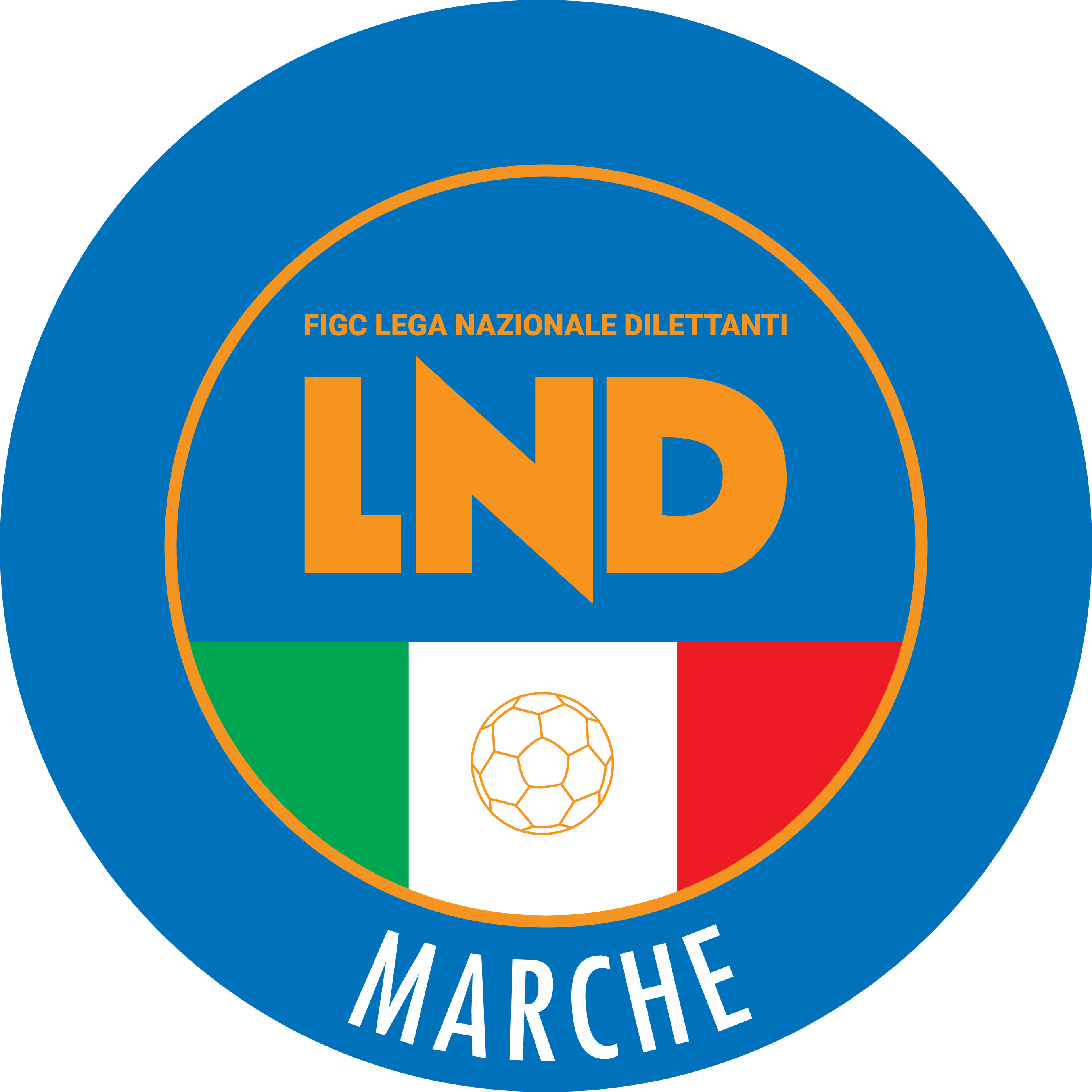 Federazione Italiana Giuoco CalcioLega Nazionale DilettantiCOMITATO REGIONALE MARCHEVia Schiavoni, snc - 60131 ANCONACENTRALINO: 071 285601 - FAX: 071 28560403sito internet: marche.lnd.ite-mail: c5marche@lnd.itpec: c5marche@pec.figcmarche.itTelegram: https://t.me/lndmarchec5Stagione Sportiva 2023/2024Comunicato Ufficiale N° 36 del 31/10/2023Stagione Sportiva 2023/2024Comunicato Ufficiale N° 36 del 31/10/2023MatricolaCalciatoreNascitaMatricolaSocietà2301648DEL MORO ANDREA24.03.2005932338A.S.D. ATLETICO AZZURRA COLLI21024188GRECO SEBASTIAN GABR22.03.1997937908U.S.   TOLENTINO 1919 SSDARL1020985CARDOSO LUCAS EMMAN        04.08.1992947047A.S.D. SANGIUSTESE VP3587689RAMADORI MANUELE05.07.198332810A.S.D. CASETTE VERDINI5535585PALOKA CRISTIAN07.03.2002937908U.S.   TOLENTINO 1919 SSDARLSFORZA GLAUCO(INVICTA FUTSAL MACERATA) COSTANTINI MASSIMO(FUTSAL CASELLE) PIERBATTISTA GUIDO(FUTSAL MONTURANO) PENNESI MAURO(INVICTA FUTSAL MACERATA) POLUCCI EMANUELE(TRE TORRI A.S.D.) COSTANTINI MASSIMO(FUTSAL CASELLE) PENNESI MAURO(INVICTA FUTSAL MACERATA) VALIANTI ANDREA(FUTSAL CASELLE) BOUTIMAH ISMAIL(INVICTA FUTSAL MACERATA) PAGLIARI ALBERTO(POL.CAGLI SPORT ASSOCIATI) TRAINI SERGIO(FUTSAL CASELLE) FRANCAVILLA MATTEO(BAYER CAPPUCCINI) PANTANETTI GUIDO LUIS(TRE TORRI A.S.D.) BOUTIMAH ISMAIL(INVICTA FUTSAL MACERATA) GASPARRONI DANILO(PIETRALACROCE 73) TRAINI SERGIO(FUTSAL CASELLE) CICCIOLI MATTIA(FUTSAL MONTURANO) GATTARI MATTEO(INVICTA FUTSAL MACERATA) PAU ALESSANDRO(INVICTA FUTSAL MACERATA) CIMA LEDE ELIAS CARIM(JESI) CAPPANERA ANDREA(PIETRALACROCE 73) GIORDANO RENATO(PIETRALACROCE 73) SPERANDINI ADANTI EDOARDO(ALMA JUVENTUS FANO) BEN MOUSSA HASSAN ABDELHALAK(BAYER CAPPUCCINI) CONTI GABRIELE(FUTSAL CASELLE) CROCI MATTEO(FUTSAL CASELLE) DI FABIO LORENZO(FUTSAL CASELLE) GIORGI MATTIA(FUTSAL CASELLE) IOIO ALESSIO(FUTSAL MONTEMARCIANO C5) IOIO MICHAEL(FUTSAL MONTEMARCIANO C5) KANIA DAVID VICTOR(FUTSAL MONTEMARCIANO C5) LIGNITE STEFANO(FUTSAL MONTURANO) MORELLI NICLI(FUTSAL MONTURANO) ROSSI MARCO(FUTSAL MONTURANO) FAVETTI CLEVERSON(MONTELUPONE CALCIO A 5) RAHALI AIMEN(PIETRALACROCE 73) BALDUCCI LORENZO(POL.CAGLI SPORT ASSOCIATI) SquadraPTGVNPGFGSDRPEA.S.D. NUOVA JUVENTINA FFC2177003614220U.S. TRE TORRI A.S.D.1675113625110A.S.D. POL.CAGLI SPORT ASSOCIATI1675113726110U.S. PIANACCIO1575023020100ASD.P. ALMA JUVENTUS FANO137412161240A.S.D. JESI127403241860A.S.D. MONTELUPONE CALCIO A 51274032829-10A.S.D. PIETRALACROCE 73107313252410A.S.D. BAYER CAPPUCCINI1073132831-30A.S.D. FUTSAL CASELLE672052027-70A.S.D. FUTSAL MONTEMARCIANO C5571242833-50A.S.D. INVICTA FUTSAL MACERATA571243238-60A.S.D. FUTSAL MONTURANO170161331-180A.S. REAL SAN GIORGIO070071540-250Squadra 1Squadra 2A/RData/OraImpiantoLocalita' ImpiantoIndirizzo ImpiantoBAYER CAPPUCCINIINVICTA FUTSAL MACERATAA03/11/2023 21:455286 PALESTRA C.SPORTIVO"DON BOSCO"MACERATAVIA ALFIERI SNCFUTSAL CASELLEREAL SAN GIORGIOA03/11/2023 21:305731 PALAROZZIFOLIGNANOPIAZZA S. D'ACQUISTOJESIFUTSAL MONTEMARCIANO C5A03/11/2023 21:305008 PALESTRA RAFFAELA CARBONARIJESIVIA DEI TESSITORIMONTELUPONE CALCIO A 5NUOVA JUVENTINA FFCA03/11/2023 21:305262 TENSOSTRUTTURA CALCIO A 5MONTELUPONEVIA ALESSANDRO MANZONIPIANACCIOALMA JUVENTUS FANOA03/11/2023 21:455429 PAL.COM. S.MICHELE AL FIUMEMONDAVIOVIA LORETOPOL.CAGLI SPORT ASSOCIATIPIETRALACROCE 73A03/11/2023 21:305455 PALESTRA PANICHI PIERETTI C5CAGLIVIA BRAMANTETRE TORRI A.S.D.FUTSAL MONTURANOA03/11/2023 21:305222 PALASPORT COMUNALESARNANOVIA LUDOVICO SCARFIOTTIData GaraN° Gior.Squadra 1Squadra 2Data Orig.Ora Var.Ora Orig.Impianto07/11/20235 AREAL FABRIANOAVENALE27/10/202321:0021:30SCHIAVONI FRANCESCO(POLISPORTIVA VICTORIA) STIPA MIRCO(ACLI AUDAX MONTECOSARO C5) FERRARESI EMANUELE(ACLI MANTOVANI CALCIO A 5) DI RUSSO GUIDO(REAL EAGLES VIRTUS PAGLIA) DI MAGGIO ENRICO(CARISSIMI 2016) CIAVATTINI FRANCESCO(FUTSAL CASTELFIDARDO) FATTORI FEDERICO(AVIS ARCEVIA 1964) FIRMANI GUGLIELMO(REAL ANCARIA) LODDO GIANMARCO(REAL ANCARIA) GIAMMARIA LUIGI(ACLI AUDAX MONTECOSARO C5) CHIAPPORI STEFANO(CARISSIMI 2016) DI GIROLAMO LORENZO(CSI STELLA A.S.D.) BATTISTELLI ANDREA(LUCREZIA CALCIO A 5) SPECA SIMONE(REAL ANCARIA) SILMI HAMZA(ROCCAFLUVIONE) DIOMEDI MARCO(U.MANDOLESI CALCIO) FERRARESI DAVIDE(ACLI MANTOVANI CALCIO A 5) GIGANTE NICOLAS(ACLI MANTOVANI CALCIO A 5) GUERRINI MATTEO(ACLI MANTOVANI CALCIO A 5) BOMBAGIONI ALESSIO(AMICI DEL CENTROSOCIO SP.) IACONI MIRKO(ASCOLI CALCIO A 5) ARTIBANI MATTEO(AVIS ARCEVIA 1964) FAVALE ANTONIO(BORGOROSSO TOLENTINO) PIETRACCI MARCO(CALCETTO CASTRUM LAURI) ESPOSITO LUCA(CARISSIMI 2016) FABBRONI MARCO(CARISSIMI 2016) D ORSANEO MARCO(CASTELBELLINO CALCIO A 5) LORENZINI LEONARDO(DINAMIS 1990) SGARIGLIA ALESSANDRO(DINAMIS 1990) CAPRIOTTI LUCA(FUTSAL CAMPIGLIONE) FONTANA MATTEO(FUTSAL CAMPIGLIONE) GABBANELLI MARCO(FUTSAL CASTELFIDARDO) LO GIUDICE NICOLAS JESUS(GAGLIOLE F.C.) DURANTE JEAN CARLOS(REAL EAGLES VIRTUS PAGLIA) SCIARRA VINCENZO(SAMBENEDETTESE CALCIO A 5) GIRONACCI DIEGO(U.MANDOLESI CALCIO) BELGRANO MICHELE(VERBENA C5 ANCONA) CAPITANELLI ALESSIO(VERBENA C5 ANCONA) CECCARELLI MATTEO(VILLA CECCOLINI CALCIO) MARUSIC DENIS(VILLA CECCOLINI CALCIO) ROSSI ALESSANDRO(VILLA CECCOLINI CALCIO) SORBINI SIMONE(VILLA CECCOLINI CALCIO) PERUGINI PAOLO(ACLI VILLA MUSONE) CONTI DANIELE(POLISPORTIVA UROBORO) PISCOPO EDOARDO(ACLI VILLA MUSONE) PAOLILLO LUCA(PIEVE D ICO CALCIO A 5) CENSORI NICO(ACLI VILLA MUSONE) SACCHI LUCA(PIEVE D ICO CALCIO A 5) PETRUCCI LORENZO(POLISPORTIVA UROBORO) HADDOUCHI EL FOUNT MOHAMED(ACLI VILLA MUSONE) PIERPAOLI MATTEO(CITTA DI OSTRA) VENTURA RICCARDO(CITTA DI OSTRA) SquadraPTGVNPGFGSDRPEA.S.D. CHIARAVALLE FUTSAL155500249150A.S.D. AMICI DEL CENTROSOCIO SP.125401141040A.S.D. CITTA DI OSTRA105311191180A.S.D. LUCREZIA CALCIO A 595302211380A.S.D. ACLI MANTOVANI CALCIO A 585221141040A.S.D. PIEVE D ICO CALCIO A 5752121315-20CARISSIMI 201665203181530A.P.D. VERBENA C5 ANCONA65203151410A.S.D. DINAMIS 1990451131218-60A.S.D. VILLA CECCOLINI CALCIO451131322-90A.S.D. AVIS ARCEVIA 196445113718-110ASD.P. CANDIA BARACCOLA ASPIO15014924-150SquadraPTGVNPGFGSDRPEA.S.D. GAGLIOLE F.C.1354102511140U.S.D. ACLI VILLA MUSONE105311212100A.S.D. POLISPORTIVA VICTORIA95302211380A.S. AVENALE84220191450A.S.D. REAL FABRIANO74211161150A S D FUTSAL CASTELFIDARDO752121724-70A.S.D. OSIMO FIVE651311314-10A.P. AURORA TREIA652031418-40A.S.D. CASTELBELLINO CALCIO A 5652031721-40A.S.D. POLISPORTIVA UROBORO451131520-50A.S.D. BORGOROSSO TOLENTINO351041722-50A.S.D. NUOVA OTTRANO 98351041016-60SquadraPTGVNPGFGSDRPEA.S.D. FERMANA FUTSAL 20221555003211210S.S. CALCETTO CASTRUM LAURI1254012813150A.S.D. ASCOLI CALCIO A 5125401181080A.S.D. ROCCAFLUVIONE125401201370A.S.D. FUTSAL CAMPIGLIONE105311191270SSD AS SAMBENEDETTESE CALCIO A 5752121721-40POL. CSI STELLA A.S.D.652031920-10ASR FIGHT BULLS CORRIDONIA652031416-20POL.D. U.MANDOLESI CALCIO451131116-50A.S.D. ACLI AUDAX MONTECOSARO C5351041024-140A.S.D. REAL ANCARIA15014925-160A.S.D. REAL EAGLES VIRTUS PAGLIA050051329-160Squadra 1Squadra 2A/RData/OraImpiantoLocalita' ImpiantoIndirizzo ImpiantoAVIS ARCEVIA 1964CHIARAVALLE FUTSALA03/11/2023 21:305113 PALASPORTCASTELLEONE DI SUASAVIA ROSSINICITTA DI OSTRAAMICI DEL CENTROSOCIO SP.A03/11/2023 21:305080 PALASPORTOSTRAVIA MATTEOTTIPIEVE D ICO CALCIO A 5CANDIA BARACCOLA ASPIOA03/11/2023 21:305478 PALASPORT COMUNALEMERCATELLO SUL METAUROVIA IV NOVEMBREVILLA CECCOLINI CALCIOLUCREZIA CALCIO A 5A03/11/2023 21:305491 PALA 3PESAROVIA LAGO DI MISURINACARISSIMI 2016DINAMIS 1990A04/11/2023 15:005454 C.COPERTO C.TENNIS LA TRAVEFANOVIA VILLA TOMBARIVERBENA C5 ANCONAACLI MANTOVANI CALCIO A 5A04/11/2023 15:005004 PALLONE GEODETICO VERBENAANCONAVIA PETRARCASquadra 1Squadra 2A/RData/OraImpiantoLocalita' ImpiantoIndirizzo ImpiantoAURORA TREIAOSIMO FIVEA03/11/2023 21:305296 PALESTRA COM. LOC.CHIESANUOVATREIAVIA DON LUIGI STURZO 4AVENALEGAGLIOLE F.C.A03/11/2023 22:005281 PALASPORT "LUIGINO QUARESIMA"CINGOLIVIA CERQUATTICASTELBELLINO CALCIO A 5ACLI VILLA MUSONEA03/11/2023 21:305043 PALASPORT "MARTARELLI"CASTELBELLINOVIA TOBAGI STAZ. CASTELBELLINOFUTSAL CASTELFIDARDOREAL FABRIANOA03/11/2023 22:155079 PALLONE GEODETICOCASTELFIDARDOVIA GHANDI - FRAZ. CROCETTENUOVA OTTRANO 98BORGOROSSO TOLENTINOA03/11/2023 22:005063 PALASPORT "GIANCARLO GALIZIA"FILOTTRANOVIA GEMME, 13POLISPORTIVA UROBOROPOLISPORTIVA VICTORIAA03/11/2023 21:005066 PALESTRA "FERMI"FABRIANOVIA B.BUOZZISquadra 1Squadra 2A/RData/OraImpiantoLocalita' ImpiantoIndirizzo ImpiantoREAL FABRIANOAVENALEA07/11/2023 21:005066 PALESTRA "FERMI"FABRIANOVIA B.BUOZZISquadra 1Squadra 2A/RData/OraImpiantoLocalita' ImpiantoIndirizzo ImpiantoACLI AUDAX MONTECOSARO C5REAL EAGLES VIRTUS PAGLIAA03/11/2023 21:305236 TENSOSTRUTTURA VIA ROSSINIMONTECOSAROVIA ROSSINIFERMANA FUTSAL 2022FIGHT BULLS CORRIDONIAA03/11/2023 21:305712 PALESTRA "ITIS" MONTANIFERMOVIA SALVO D'ACQUISTOFUTSAL CAMPIGLIONEASCOLI CALCIO A 5A03/11/2023 21:305704 CAMPO COPERTO CAMPIGLIONEFERMOVIA C.ULPIANIREAL ANCARIACSI STELLA A.S.D.A03/11/2023 21:305705 PALESTRA COMUNALEANCARANOVIA FONTE DI MONSIGNOREROCCAFLUVIONESAMBENEDETTESE CALCIO A 5A03/11/2023 21:005698 PALESTRA POLIVALENTEROCCAFLUVIONEVIA NENNICALCETTO CASTRUM LAURIU.MANDOLESI CALCIOA04/11/2023 15:005284 PALAZZETTO POLIFUNZIONALERIPE SAN GINESIOVIA FAVETOData GaraN° Gior.Squadra 1Squadra 2Data Orig.Ora Var.Ora Orig.Impianto03/11/20236 AURBANIA CALCIOVALMISA FUTSAL A.S.D.21:4521:15Data GaraN° Gior.Squadra 1Squadra 2Data Orig.Ora Var.Ora Orig.Impianto15/11/20238 AFUTSAL VIRE GEOSISTEM ASDBOCASTRUM UNITED17/11/202320:3020:45MERENDONI FILIPPO(AUDAX CALCIO PIOBBICO) RADI ALESSANDRO(FFJ CALCIO A 5) FERRETTI THOMAS(GNANO 04) FACCHINI MASSIMO(GIOVANI SANT IPPOLITO) TORELLI LORENZO(GNANO 04) BLASI PIETRO(AUDAX CALCIO PIOBBICO) CAPRIOTTI ALESSANDRO(TRUENTIN LAMA) MATTEUCCI EDOARDO(ACQUALAGNA CALCIO C 5) SILVESTRI MASSIMILIANO(ATLETICO ASCOLI 2000) MONTI FILIPPO(SPECIAL ONE SPORTING CLUB) VINGIONE TOMMASO(C.U.S. CAMERINO A.S.D.) MIRA FRANCESCO(CASTELRAIMONDO CALCIO A 5) VIDALE GIACOMO(CIARNIN) SPADA ALESSANDRO(FFJ CALCIO A 5) GABBANELLI MATTEO(FUTSAL ANCONA) TOMASSINI LUCA(GIOVANI SANT IPPOLITO) ROSSI LORENZO(POLISPORTIVA FUTURA A.D.) GASPARRI MARCO(RIPABERARDA) VITTORI SIMONE(RIVIERA DELLE PALME) MONCERI MATTIA(URBINO CALCIO A 5) RAFFAELLI SIMONE(VALLESINA) CAPOMAGI VITTORIO ALBERT(VALMISA FUTSAL A.S.D.) LIBERATI LORENZO(VALMISA FUTSAL A.S.D.) CAPRA EDOARDO(ACQUALAGNA CALCIO C 5) FINI DANIELE(ACQUALAGNA CALCIO C 5) MALASPINA GIANMARCO(AMATORI STESE 2007 SRL) ROSSI LUCA(AMATORI STESE 2007 SRL) CUSIMANO MASSIMO(ANKON NOVA MARMI) NICCOLINI RICCARDO(ANKON NOVA MARMI) FERRI FEDERICO(AUDAX CALCIO PIOBBICO) FORMICA LEONARDO(AUDAX CALCIO PIOBBICO) LEZZI MATTEO ANGELO(C.U.S. CAMERINO A.S.D.) BELARDINELLI MANUEL(CIRCOLO COLLODI CALCIO 5) BREGA MATTIA(CIRCOLO COLLODI CALCIO 5) BAGALINI DANIELE(CSI MONTEFIORE) ELMAZI REMZI(FFJ CALCIO A 5) BARBIERI FRANCESCO CARME(FIUMINATA) CASTELLUCCI EMANUELE(FIUMINATA) ANZALDI FILIPPO STEVEN(FUTSAL ANCONA) CORVATTA ALESSANDRO(FUTSAL RECANATI) RICCIO VINCENZO(FUTSAL RECANATI) GAGGI MANUEL(GIOVANI SANT IPPOLITO) RADI RICCARDO(GIOVANI SANT IPPOLITO) MATTEUCCI DAVIDE(GNANO 04) TESTA GINO(PICENO UNITED MMX A R.L.) DE SANTIS DANIELE(PIEDIRIPA C5) ROSSI VALERIO(SAMBENEDETTESE BEACH SOCC) GIULIANI RICCARDO(SANTA MARIA NUOVA A.S.D.) SARRECCHIA TOMMASO(URBINO CALCIO A 5) TURCHI NICHOLAS(VALMISA FUTSAL A.S.D.) CASSANO GIUSEPPE ROCCO(VIRTUS AURORA C5) SANTONI GIACOMO(VIRTUS AURORA C5) ALESSANDRONI ANDREA(URBANIA CALCIO) CONTENTO MATTIA(SAN BIAGIO) SABBATINI GABRIELE(VISSO-ALTONERA CALCIO1970) CARTECHINI MIRCO(GROTTACCIA 2005) RANGO MICHAEL(CDC 2018) CIARROCCHI ALESSANDRO(FUTSAL L.C.) MASTRANTONI STEFANO(GROTTACCIA 2005) MORESCHI LEONARDO(SAN BIAGIO) PARRETTA SALVATORE(VADO C5) CAPRIOTTI KEVIN(ACQUAVIVA CALCIO) LORENZETTI LUCA(ANGELI) CENTAMORE RICCARDO(CDC 2018) BERIONNI GABRIELE(FABRIANO CALCIO A 5 2023) MARCELLETTI EMANUELE(FRASASSI C5) MENDOSA DAMIANO(FRASASSI C5) UNCINI TOMMASO(SERRALTA) CORRADETTI LUCA(TRIBALCIO PICENA) GRIECO FRANCESCO(VIRTUS ASD) PIERSANTI LORENZO(VIRTUS ASD) GIOMMARINI DIEGO(CALCIO S.ELPIDIO A MARE) MERCURI FRANCESCO(CALCIO S.ELPIDIO A MARE) CARDELLI JEREMY(VIS CIVITANOVA) TASSARA RICCARDO(VIS CIVITANOVA) SquadraPTGVNPGFGSDRPEA.S.D. AUDAX CALCIO PIOBBICO125401221480VALMISA FUTSAL A.S.D.115320188100URBINO CALCIO A 511532018990GIOVANI SANT IPPOLITO105311221480A.S.D. CIARNIN94301221480A.S.D. ACQUALAGNA CALCIO C 585221258170A.S.D. URBANIA CALCIO6420212930A.S.D. VADO C565203141400A.S.D. MONTECCHIO SPORT64202131300A.S.D. GNANO 04341031721-40A.S.D. SPECIAL ONE SPORTING CLUB34103716-90A.S.D. FFJ CALCIO A 5150141123-120A.S.D. OLIMPIA JUVENTU FALCONARA05005543-380SquadraPTGVNPGFGSDRPEA.S.D. ANKON NOVA MARMI155500215160A.S.D. SAN BIAGIO1254012412120A.S.D. POLVERIGI C5105311171070CIRCOLO COLLODI CALCIO 59530215870A.S.D. ASPIO 200595302171610A.S. CALCETTO NUMANA85221151140S.S. VIRTUS AURORA C5752121314-10A.S.D. CASENUOVE652031115-40POL. SANTA MARIA NUOVA A.S.D.652031722-50A.S.D. VALLESINA551221215-30POLISPORTIVA FUTURA A.D.451131419-50A.S.D. CITTA DI FALCONARA451131322-90A.S.D. FUTSAL ANCONA451131121-100A.S.D. GLS DORICA AN.UR150141020-100SquadraPTGVNPGFGSDRPEPOL. SERRALTA135410195140A.S.D. FRASASSI C5135410282080A.S.D. CDC 2018953022412120A.S.D. CANTINE RIUNITE CSI85221221840A.S. CASTELRAIMONDO CALCIO A 5742119720A.S.D. GROTTACCIA 2005752122225-30A.S.D. FOLGORE CASTELRAIMONDO64202171520A.F.C. ANGELI64202151320FABRIANO CALCIO A 5 2023652032022-20C.U.S. CAMERINO A.S.D.541211113-20VISSO-ALTONERA CALCIO1970351042533-80VIRTUS ASD341031323-100POL. FIUMINATA050051332-190SquadraPTGVNPGFGSDRPEA.S.D. FUTSAL SAMBUCHETO1354103113180S.S.D. AMATORI STESE 2007 SRL104310211290A.S.D. C.F. MACERATESE A.S.D.105311211650A.S.D. FUTSAL RECANATI94301187110A.S.D. CAPODARCO CASABIANCA C594301171250A.P.D. BOCA CIVITANOVA A.85221181170PIEDIRIPA C575212161330A.S.D. CALCIO S.ELPIDIO A MARE642021112-10A.S.D. FROG S CLUB SPORT652031126-150S.S.D. MOGLIANESE45113191900A.S.D. POL. SPORT COMMUNICATION350321821-30A.S.D. VAL TENNA UNITED04004822-140A.S.D. VIS CIVITANOVA05005833-250SquadraPTGVNPGFGSDRPEA.S.D. BOCASTRUM UNITED155500398310A.S.D. FUTSAL VIRE GEOSISTEM ASD155500199100A.S.D. SPORTING GROTTAMMARE1254013017130A.S.D. ATLETICO ASCOLI 200010531112840S.S.D. PICENO UNITED MMX A R.L.105311151140CSI MONTEFIORE95302181350A.S.D. ACQUAVIVA CALCIO95302191540A.S.D. AMICI 84652031316-30A.S.D. RIPABERARDA652031521-60A.S. RIVIERA DELLE PALME451131016-60A.S.D. TRUENTIN LAMA451131124-130A.S.D. FUTSAL L.C.351041125-140A.S.D. TRIBALCIO PICENA050051424-100ASR SAMBENEDETTESE BEACH SOCC05005625-190Squadra 1Squadra 2A/RData/OraImpiantoLocalita' ImpiantoIndirizzo ImpiantoFFJ CALCIO A 5GNANO 04A03/11/2023 21:305492 PALESTRA C5 DI BARCHITERRE ROVERESCHEVIA MADONNA DI RAFANETOGIOVANI SANT IPPOLITOACQUALAGNA CALCIO C 5A03/11/2023 21:305459 PALAZZETTO DELLO SPORTSANT'IPPOLITOVIA ROMA, SNCOLIMPIA JUVENTU FALCONARAMONTECCHIO SPORTA03/11/2023 22:005021 PALASPORT "BADIALI"FALCONARA MARITTIMAVIA DELLO STADIOSPECIAL ONE SPORTING CLUBAUDAX CALCIO PIOBBICOA03/11/2023 21:155481 PALESTRA COM.LE SERRAUNGARINATAVERNELLE DI SERRAUNGARINAVIA DEI PIOPPI 2URBANIA CALCIOVALMISA FUTSAL A.S.D.A03/11/2023 21:455489 URBANIA CALCIO A 5URBANIAVIA CAMPO SPORTIVOURBINO CALCIO A 5CIARNINA03/11/2023 22:005422 PAL.DELLO SPORT PALAMONDOLCEURBINOVIA DELL'ANNUNZIATASquadra 1Squadra 2A/RData/OraImpiantoLocalita' ImpiantoIndirizzo ImpiantoASPIO 2005CALCETTO NUMANAA03/11/2023 21:305050 PALLONE GEODETICO "VARANO"ANCONACONTRADA DEL POZZOCIRCOLO COLLODI CALCIO 5VALLESINAA03/11/2023 21:305026 PALL.GEODETICO FRAZ.PINOCCHIOANCONAVIA CARPEGNA-VIA M.TE S.VICINOCITTA DI FALCONARACASENUOVEA03/11/2023 21:155047 PALLONE GEODETICO "L.PAPINI"ANCONAVIA ESINO 122 TORRETTEPOLISPORTIVA FUTURA A.D.SAN BIAGIOA03/11/2023 21:455002 PALASPORT OSIMO STAZIONEOSIMOVIA MASSIMO D'AZEGLIOVIRTUS AURORA C5FUTSAL ANCONAA03/11/2023 21:305089 PALASPORT "ZANNONI 2"JESIVIA ZANNONIANKON NOVA MARMIPOLVERIGI C5A04/11/2023 15:005023 PALLONE GEODETICO MONTESICUROANCONALOCALITA' NONTESICUROGLS DORICA AN.URSANTA MARIA NUOVA A.S.D.A06/11/2023 21:305030 PALLONE GEODETICO CUS ANCONAANCONAVIA GROTTE DI POSATORA 19/ASquadra 1Squadra 2A/RData/OraImpiantoLocalita' ImpiantoIndirizzo ImpiantoC.U.S. CAMERINO A.S.D.GROTTACCIA 2005A03/11/2023 21:005265 UNIVERS. "DRAGO E GENTILI"CAMERINOLOCALITA' LE CALVIEFRASASSI C5ANGELIA03/11/2023 21:005048 CAMPO COPERTOGENGAVIA MARCONI GENGA STAZIONESERRALTACDC 2018A03/11/2023 22:005270 PALASPORT "ALBINO CIARAPICA"SAN SEVERINO MARCHEVIALE MAZZINIVISSO-ALTONERA CALCIO1970FOLGORE CASTELRAIMONDOA03/11/2023 21:00359 COMUNALE "PALOMBARE"VISSOVIA BORGO SAN GIOVANNICASTELRAIMONDO CALCIO A 5CANTINE RIUNITE CSIA04/11/2023 15:005238 PALAZZETTO DELLO SPORTCASTELRAIMONDOVIA GRAMSCI-VIA FEGGIANIFABRIANO CALCIO A 5 2023VIRTUS ASDA04/11/2023 16:005066 PALESTRA "FERMI"FABRIANOVIA B.BUOZZISquadra 1Squadra 2A/RData/OraImpiantoLocalita' ImpiantoIndirizzo ImpiantoAMATORI STESE 2007 SRLC.F. MACERATESE A.S.D.A03/11/2023 21:455736 CAMPO C/5 "GIUSEPPE TEMPERINI"MONTEGRANAROVIA B.ROSSI SNCBOCA CIVITANOVA A.FUTSAL SAMBUCHETOA03/11/2023 21:305280 TENSOSTRUTTURA S.M.APPARENTECIVITANOVA MARCHEVIA LORENZO LOTTOCALCIO S.ELPIDIO A MAREPOL. SPORT COMMUNICATIONA03/11/2023 21:455677 PALESTRA DI CASCINARECASCINAREVIA CARDUCCIFROG S CLUB SPORTVAL TENNA UNITEDA03/11/2023 21:305623 PALESTRA SC.MEDIA B.ROSSELLIPORTO SAN GIORGIOVIA PIRANDELLOMOGLIANESECAPODARCO CASABIANCA C5A03/11/2023 21:305283 PALAZZETTO C.S.DI MOGLIANOMOGLIANOVIA PAOLO BORSELLINOPIEDIRIPA C5FUTSAL RECANATIA03/11/2023 21:305268 "I LUDI DI APOLLO" (COPERTO)MACERATAVIA VOLTURNO-PIEDIRIPASquadra 1Squadra 2A/RData/OraImpiantoLocalita' ImpiantoIndirizzo ImpiantoFUTSAL L.C.SAMBENEDETTESE BEACH SOCCA03/11/2023 21:005699 PALASPORT COMUNALEMONSAMPOLO DEL TRONTOVIA CORRADIFUTSAL VIRE GEOSISTEM ASDACQUAVIVA CALCIOA03/11/2023 20:455707 CAMPO COPERTO EZIO GALOSIASCOLI PICENOLOC.MONTEROCCO VIA A.MANCINIPICENO UNITED MMX A R.L.SPORTING GROTTAMMAREA03/11/2023 21:305710 PALESTRA C5 "MONTICELLI"ASCOLI PICENOVIA DELL IRISRIPABERARDAAMICI 84A03/11/2023 22:005670 PALESTRA COMUNALE VANNICOLAOFFIDAVIA MARTIRI DELLA RESISTENZARIVIERA DELLE PALMEBOCASTRUM UNITEDA03/11/2023 21:305696 PALASPORT SPECASAN BENEDETTO DEL TRONTOVIA DELLO SPORTTRIBALCIO PICENAATLETICO ASCOLI 2000A03/11/2023 21:005604 CAMPO COPERTO IST.CAPRIOTTISAN BENEDETTO DEL TRONTOVIA SGATTONI - CONTR.RAGNOLATRUENTIN LAMACSI MONTEFIOREA03/11/2023 21:455738 PALESTRA COM. CALCIO A 5CASTEL DI LAMAVIA ADIGE, 35PRINCIPI SOFIA(GLS DORICA AN.UR) RUFFINO CHIARA(GLS DORICA AN.UR) ANGELINI VANESSA(GRADARA CALCIO) CONTINO VERONICA(GRADARA CALCIO) PAZZARELLI ELISABETTA(POLISPORTIVA BOCA S.E.M.) SquadraPTGVNPGFGSDRPEA.D.P. SANTA MARIA APPARENTE155500535480A.S.D. GLS DORICA AN.UR1254012511140A.S.D. ASD KAPPABI POTENZAPICENA124400177100A.S.D. CENTRO SPORTIVO SUASA95302141220A.S.D. POLISPORTIVA BOCA S.E.M.95302222020CARISSIMI 2016742112510150A.S.D. PIANDIROSE742112211110A.S.D. GRADARA CALCIO652031417-30A.S.D. RIPABERARDA652031624-80A.S.D. POTENZA PICENA34103611-50A.S.D. SANTANGIOLESE351041024-140POL. KAIROS 3 MONTI05005727-200POL. GROTTESE A.S.D.-14004355-521Squadra 1Squadra 2A/RData/OraImpiantoLocalita' ImpiantoIndirizzo ImpiantoASD KAPPABI POTENZAPICENAPOLISPORTIVA BOCA S.E.M.A03/11/2023 21:305279 PALESTRA G. LEOPARDIPOTENZA PICENAVIA DELLO SPORTGLS DORICA AN.URGROTTESE A.S.D.A03/11/2023 21:455121 "PALAMASSIMO GALEAZZI"ANCONAVIA MADRE TERESA DI CALCUTTAPOTENZA PICENAPOL. KAIROS 3 MONTIA03/11/2023 21:455254 PALLONE GEODETICO "F. ORSELLI"POTENZA PICENAVIA DELLO SPORTSANTANGIOLESEPIANDIROSEA03/11/2023 21:005467 CAMPO DI C5 COPERTO LOC. BARCOURBANIALOCALITA' BARCOGRADARA CALCIORIPABERARDAA04/11/2023 15:005473 PALESTRA COMUNALEGRADARAVIA TAVULLIASANTA MARIA APPARENTECARISSIMI 2016A04/11/2023 17:305280 TENSOSTRUTTURA S.M.APPARENTECIVITANOVA MARCHEVIA LORENZO LOTTOData GaraN° Gior.Squadra 1Squadra 2Data Orig.Ora Var.Ora Orig.Impianto04/11/20236 AMONTELUPONE CALCIO A 5ALMA JUVENTUS FANO18:0018:30SERRANY MOSTAFA(JESI) MARZIALETTI ANDREA(FERMANA FUTSAL 2022) ABBONATO MANUEL(MONTELUPONE CALCIO A 5) QUATTRINI JACOPO(OSIMO FIVE) ROCCHI MATTEO(ACLI MANTOVANI CALCIO A 5) CUSIMANO THOMAS(DINAMIS 1990) BINCI LEONARDO(OSIMO FIVE) ROSSINI LORENZO(ACLI MANTOVANI CALCIO A 5) FERRARI ROCCO GIOVANNI(ALMA JUVENTUS FANO) MATTIOLI FEDERICO(ALMA JUVENTUS FANO) FATTORINI FRANCESCO(CARISSIMI 2016) PIERANGELI ALESSIO(CARISSIMI 2016) FILIALI LUCCHETTI MATTEO(DINAMIS 1990) PRANZO CRISTIAN(DINAMIS 1990) SPARAPANI TOMMASO(OSIMO FIVE) SquadraPTGVNPGFGSDRPEA.S.D. NUOVA JUVENTINA FFC155500389290A.S.D. ACLI MANTOVANI CALCIO A 5135410218130A.S.D. BORGOROSSO TOLENTINO1254013010200A.S.D. FERMANA FUTSAL 2022115320299200A.S.D. JESI1153202713140A.S.D. REAL FABRIANO85221171700A.S.D. MONTELUPONE CALCIO A 565203171340A.S.D. DINAMIS 1990652032021-10CARISSIMI 2016451132025-50A.S.D. CANTINE RIUNITE CSI451131521-60A.S.D. OSIMO FIVE45113720-130A.S.D. PIETRALACROCE 73351041431-170A.S.D. ACLI AUDAX MONTECOSARO C535104928-190ASD.P. ALMA JUVENTUS FANO050051352-390Squadra 1Squadra 2A/RData/OraImpiantoLocalita' ImpiantoIndirizzo ImpiantoCANTINE RIUNITE CSIACLI AUDAX MONTECOSARO C5A04/11/2023 15:305206 PALASPORT "GIULIO CHIERICI"TOLENTINOVIA DELLA REPUBBLICADINAMIS 1990PIETRALACROCE 73A04/11/2023 15:305021 PALASPORT "BADIALI"FALCONARA MARITTIMAVIA DELLO STADIOMONTELUPONE CALCIO A 5ALMA JUVENTUS FANOA04/11/2023 18:005262 TENSOSTRUTTURA CALCIO A 5MONTELUPONEVIA ALESSANDRO MANZONINUOVA JUVENTINA FFCACLI MANTOVANI CALCIO A 5A04/11/2023 16:005736 CAMPO C/5 "GIUSEPPE TEMPERINI"MONTEGRANAROVIA B.ROSSI SNCOSIMO FIVEJESIA04/11/2023 16:005061 PALLONE GEODETICO - CAMPO N.1OSIMOVIA VESCOVARA, 7REAL FABRIANOCARISSIMI 2016A04/11/2023 18:305066 PALESTRA "FERMI"FABRIANOVIA B.BUOZZIFERMANA FUTSAL 2022BORGOROSSO TOLENTINOA05/11/2023 11:005712 PALESTRA "ITIS" MONTANIFERMOVIA SALVO D'ACQUISTOData GaraN° Gior.Squadra 1Squadra 2Data Orig.Ora Var.Ora Orig.Impianto08/11/20235 AREAL FABRIANOC.U.S. ANCONA28/10/202318:3016:00Data GaraN° Gior.Squadra 1Squadra 2Data Orig.Ora Var.Ora Orig.Impianto04/11/20236 AAUDAX 1970 S.ANGELOAMICI DEL CENTROSOCIO SP.18:00PALESTRA IST.BETTINO PADOVANO SENIGALLIA VIA ANTONIO ROSMINI 22/BTURCHI DAVIDE(AUDAX 1970 S.ANGELO) DE GRAZIA LEONARDO(NUOVA JUVENTINA FFC) DEMIRI RIZVAN(VIRTUS FORTITUDO 1950 SSD) BOUGHANMI RAYEN(BULDOG T.N.T. LUCREZIA) SCOTTO DI FASANO STEFANO(CARISSIMI 2016) DE GRAZIA LEONARDO(NUOVA JUVENTINA FFC) PAOLINI LORENZO(AMICI DEL CENTROSOCIOsq.B) DI CARA MATTIA(BULDOG T.N.T. LUCREZIA) ECHINO RICCARDO(CARISSIMI 2016) FALCONE DAVIDE(FUTSAL VIRE GEOSISTEM ASD) BIBINI ALESSANDRO(C.U.S. MACERATA CALCIO A5) PEDICELLI TOMAS(ACLI AUDAX MONTECOSARO C5) SAMPAOLESI TOBIA(MONTELUPONE CALCIO A 5) NEBBIA DAVIDE(ACLI AUDAX MONTECOSARO C5) SCIAMANNA MARCO(ACLI AUDAX MONTECOSARO C5) SEBASTIANELLI LEONARDO(AMICI DEL CENTROSOCIO SP.) VINCENZETTI IVAN(FIGHT BULLS CORRIDONIsq.B) BRUGIATI ALESSANDRO(JESI) STORTONI FRANCESCO(JESI) FERRACUTI GIOVANNI(MONTELUPONE CALCIO A 5) TORRESI GIORGIO(SANGIORGIO) SquadraPTGVNPGFGSDRPEA.S.D. AMICI DEL CENTROSOCIO SP.155500524480CARISSIMI 2016953011626-100SSDARL ITALSERVICE C575211188100G.S. AUDAX 1970 S.ANGELO65202181620A.S.D. CALCIO A 5 CORINALDO351031530-150A.S. BULDOG T.N.T. LUCREZIA35104727-200A.S.D. SPECIAL ONE SPORTING CLUB150131227-150sq.B AMICI DEL CENTROSOCIOsq.B050000000SquadraPTGVNPGFGSDRPEA.S.D. ACLI MANTOVANI CALCIO A 5155500578490C.U.S. ANCONA94301505450A.S.D. REAL FABRIANO94301447370A.S.D. JESI953021012-20A.S.D. OSIMO FIVE953021631-150A.S.D. MONTELUPONE CALCIO A 5652032425-10A.S.D. CSI GAUDIO05005750-430POL.D. VIRTUS FORTITUDO 1950 SSD05005878-700SquadraPTGVNPGFGSDRPEA.S.D. C.U.S. MACERATA CALCIO A51053102210120ASR FIGHT BULLS CORRIDONIA95301217140A.S.D. SANGIORGIO752113015150A.S.D. FUTSAL VIRE GEOSISTEM ASD752121523-80U.S. TRE TORRI A.S.D.652021315-20A.S.D. ACLI AUDAX MONTECOSARO C5451121118-70A.S.D. NUOVA JUVENTINA FFC050051034-240sq.B FIGHT BULLS CORRIDONIsq.B050000000Squadra 1Squadra 2A/RData/OraImpiantoLocalita' ImpiantoIndirizzo ImpiantoAMICI DEL CENTROSOCIOsq.BBULDOG T.N.T. LUCREZIAA04/11/2023 16:005447 CAMPO DI C5 ENTRO PAL OLIMPIAMONTEPORZIOVIA RISORGIMENTO 16AUDAX 1970 S.ANGELOAMICI DEL CENTROSOCIO SP.A04/11/2023 18:005133 PALESTRA IST.BETTINO PADOVANOSENIGALLIAVIA ANTONIO ROSMINI 22/BCARISSIMI 2016ITALSERVICE C5A04/11/2023 18:005454 C.COPERTO C.TENNIS LA TRAVEFANOVIA VILLA TOMBARICALCIO A 5 CORINALDOSPECIAL ONE SPORTING CLUBA05/11/2023 16:005111 CAMPO DI C5 ENTRO SCUOLA EL.RECORINALDOVIA BORGO DI SOTTOSquadra 1Squadra 2A/RData/OraImpiantoLocalita' ImpiantoIndirizzo ImpiantoC.U.S. ANCONAACLI MANTOVANI CALCIO A 5A04/11/2023 18:005030 PALLONE GEODETICO CUS ANCONAANCONAVIA GROTTE DI POSATORA 19/ACSI GAUDIOVIRTUS FORTITUDO 1950 SSDA04/11/2023 15:305008 PALESTRA RAFFAELA CARBONARIJESIVIA DEI TESSITORIMONTELUPONE CALCIO A 5OSIMO FIVEA04/11/2023 18:305262 TENSOSTRUTTURA CALCIO A 5MONTELUPONEVIA ALESSANDRO MANZONIJESIREAL FABRIANOA05/11/2023 11:305008 PALESTRA RAFFAELA CARBONARIJESIVIA DEI TESSITORISquadra 1Squadra 2A/RData/OraImpiantoLocalita' ImpiantoIndirizzo ImpiantoREAL FABRIANOC.U.S. ANCONAA08/11/2023 18:305066 PALESTRA "FERMI"FABRIANOVIA B.BUOZZISquadra 1Squadra 2A/RData/OraImpiantoLocalita' ImpiantoIndirizzo ImpiantoSANGIORGIOFUTSAL VIRE GEOSISTEM ASDA04/11/2023 18:305631 PALASPORT " PALASAVELLI"PORTO SAN GIORGIOVIA S.VITTORIA, 5TRE TORRI A.S.D.FIGHT BULLS CORRIDONIAA04/11/2023 18:005222 PALASPORT COMUNALESARNANOVIA LUDOVICO SCARFIOTTIACLI AUDAX MONTECOSARO C5C.U.S. MACERATA CALCIO A5A05/11/2023 11:005236 TENSOSTRUTTURA VIA ROSSINIMONTECOSAROVIA ROSSINIFIGHT BULLS CORRIDONIsq.BNUOVA JUVENTINA FFCA05/11/2023 16:005295 TENSOSTRUTTURA VIA E.MATTEICORRIDONIAVIA E.MATTEIData GaraN° Gior.Squadra 1Squadra 2Data Orig.Ora Var.Ora Orig.Impianto05/11/20236 AAMICI DEL CENTROSOCIO SP.AMICI DEL CENTROSOCIOsq.B *FCL*16:0011:00Data GaraN° Gior.Squadra 1Squadra 2Data Orig.Ora Var.Ora Orig.Impianto05/11/20236 AFIGHT BULLS CORRIDONIAASCOLI CALCIO A 511:0016:0011/11/20237 AASCOLI CALCIO A 5C.U.S. MACERATA CALCIO A518:0018:30PALAROZZI FOLIGNANO PIAZZA S. D'ACQUISTOULIVI CARLO(C.U.S. ANCONA) POLVERARI DIEGO(AMICI DEL CENTROSOCIOsq.B) DI CARA MATTIA(BULDOG T.N.T. LUCREZIA) DELPIZZO SCHVEITZE DAVI(REAL SAN GIORGIO) SquadraPTGVNPGFGSDRPEA.S.D. AMICI DEL CENTROSOCIO SP.155500468380A.S.D. CALCIO A 5 CORINALDO75210222200A.S. BULDOG T.N.T. LUCREZIA75211161240SSDARL ITALSERVICE C564202231670G.S. AUDAX 1970 S.ANGELO64202241950C.U.S. ANCONA65203151230U.S. TAVERNELLE451131355-420A.P.D. CERRETO D ESI C5 A.S.D.1401139-60A.S.D. POL.CAGLI SPORT ASSOCIATI050041039-290sq.B AMICI DEL CENTROSOCIOsq.B040000000sq.B ITALSERVICE C5 sq.B040000000SquadraPTGVNPGFGSDRPEA.S. REAL SAN GIORGIO155500788700A.S.D. GROTTACCIA 20051555003411230A.S.D. C.U.S. MACERATA CALCIO A5124400415360A.S.D. CANTINE RIUNITE CSI64201191360A.S.D. RECANATI CALCIO A 564202221840ASR FIGHT BULLS CORRIDONIA652031740-230A.S.D. BORGOROSSO TOLENTINO35103826-180A.S.D. ASCOLI CALCIO A 504003821-130A.S.D. SANGIORGIO050051250-380C.S. BORGO ROSSELLI A.S.D.050041259-470sq.B RECANATI CALCIO A 5 q.B040000000Squadra 1Squadra 2A/RData/OraImpiantoLocalita' ImpiantoIndirizzo ImpiantoPOL.CAGLI SPORT ASSOCIATIITALSERVICE C5 sq.BA04/11/2023 15:305455 PALESTRA PANICHI PIERETTI C5CAGLIVIA BRAMANTEAMICI DEL CENTROSOCIO SP.AMICI DEL CENTROSOCIOsq.BA05/11/2023 16:005429 PAL.COM. S.MICHELE AL FIUMEMONDAVIOVIA LORETOAUDAX 1970 S.ANGELOTAVERNELLEA05/11/2023 15:305109 CAMPO COPERTO NÂ°3SENIGALLIAVIA CELLINICALCIO A 5 CORINALDOCERRETO D ESI C5 A.S.D.A05/11/2023 15:305301 NUOVO PALASCORINALDOSTR.DEL BURELLO LOC.VAL NEVOLAITALSERVICE C5BULDOG T.N.T. LUCREZIAA05/11/2023 10:305423 PALAS.MONTECCHIO "PALADIONIGI"VALLEFOGLIAVIA MAZZINISquadra 1Squadra 2A/RData/OraImpiantoLocalita' ImpiantoIndirizzo ImpiantoGROTTACCIA 2005CANTINE RIUNITE CSIA04/11/2023 17:155297 CENTRO SPORTIVO "SAN SERGIO"CINGOLIVIA SAN SERGIO FZ. GROTTACCIARECANATI CALCIO A 5BORGOROSSO TOLENTINOA04/11/2023 18:305294 CENTRO SPORTIVO RECANATESERECANATIVIA ALDO MOROC.U.S. MACERATA CALCIO A5BORGO ROSSELLI A.S.D.A05/11/2023 17:305292 PALESTRA SCUOLA"F.LLI CERVI"MACERATAVIA FRATELLI CERVIFIGHT BULLS CORRIDONIAASCOLI CALCIO A 5A05/11/2023 11:005295 TENSOSTRUTTURA VIA E.MATTEICORRIDONIAVIA E.MATTEIREAL SAN GIORGIORECANATI CALCIO A 5 q.BA05/11/2023 15:305623 PALESTRA SC.MEDIA B.ROSSELLIPORTO SAN GIORGIOVIA PIRANDELLOSquadra 1Squadra 2A/RData/OraImpiantoLocalita' ImpiantoIndirizzo ImpiantoPOLVERIGI C5ANKON NOVA MARMIA06/11/2023 21:305023 PALLONE GEODETICO MONTESICUROANCONALOCALITA' NONTESICUROURBINO CALCIO A 5VALMISA FUTSAL A.S.D.A07/11/2023 22:155422 PAL.DELLO SPORT PALAMONDOLCEURBINOVIA DELL'ANNUNZIATACANTINE RIUNITE CSIFUTSAL RECANATIA08/11/2023 21:305206 PALASPORT "GIULIO CHIERICI"TOLENTINOVIA DELLA REPUBBLICACASENUOVESAN BIAGIOA08/11/2023 21:305036 PALLONE PRESSOSTATICOOSIMOFRAZ. CASENUOVE DI OSIMOFUTSAL SAMBUCHETOAMATORI STESE 2007 SRLA08/11/2023 21:155300 IMPIANTO C5 "SAN LIBERATO"MONTECASSIANOLOC. SAN LIBERATOMONTECCHIO SPORTACQUALAGNA CALCIO C 5A08/11/2023 21:305423 PALAS.MONTECCHIO "PALADIONIGI"VALLEFOGLIAVIA MAZZINISPORTING GROTTAMMAREBOCASTRUM UNITEDA08/11/2023 21:305772 PALESTRA ITGEOMETRIGROTTAMMAREVIA SALVO D'ACQUISTOSquadra 1Squadra 2A/RData/OraImpiantoLocalita' ImpiantoIndirizzo ImpiantoPIANDIROSEGLS DORICA AN.URA07/11/2023 21:155459 PALAZZETTO DELLO SPORTSANT'IPPOLITOVIA ROMA, SNCPOLISPORTIVA BOCA S.E.M.SANTA MARIA APPARENTEA07/11/2023 21:305677 PALESTRA DI CASCINARECASCINAREVIA CARDUCCIData GaraN° Gior.Squadra 1Squadra 2Data Orig.Ora Var.Ora Orig.Impianto14/11/20235 AREAL FABRIANOAUDAX 1970 S.ANGELO27/10/202318:30Data GaraN° Gior.Squadra 1Squadra 2Data Orig.Ora Var.Ora Orig.Impianto07/11/20231 RCSI STELLA A.S.D.AUDAX 1970 S.ANGELO05/11/202320:0011:00MENCOBONI CHRISTIAN(SPECIAL ONE SPORTING CLUB) TISO LEONARDO(ITALSERVICE C5) CHAABI YOUNES(CSI STELLA A.S.D.) FELICIONI MICHELE(CSI STELLA A.S.D.) DEL PIVO TOMMASO(ITALSERVICE C5) SquadraPTGVNPGFGSDRPESSDARL ITALSERVICE C5155500398310A.S.D. REAL FABRIANO94301368280G.S. AUDAX 1970 S.ANGELO74211231940A.S.D. SPECIAL ONE SPORTING CLUB451131527-120POL. CSI STELLA A.S.D.351041634-180A.S.D. BAYER CAPPUCCINI351041447-330Squadra 1Squadra 2A/RData/OraImpiantoLocalita' ImpiantoIndirizzo ImpiantoAMICI DEL CENTROSOCIO SP.ACLI MANTOVANI CALCIO A 5A07/11/2023 18:305429 PAL.COM. S.MICHELE AL FIUMEMONDAVIOVIA LORETOFERMANA FUTSAL 2022NUOVA JUVENTINA FFCA08/11/2023 19:005712 PALESTRA "ITIS" MONTANIFERMOVIA SALVO D'ACQUISTOSquadra 1Squadra 2A/RData/OraImpiantoLocalita' ImpiantoIndirizzo ImpiantoBAYER CAPPUCCINIITALSERVICE C5R04/11/2023 15:305300 IMPIANTO C5 "SAN LIBERATO"MONTECASSIANOLOC. SAN LIBERATOSPECIAL ONE SPORTING CLUBREAL FABRIANOR04/11/2023 15:305425 CAMPO SCOPERTO TAVERNELLECOLLI AL MEUAUROVIA DEI LECCI-TAVERNELLECSI STELLA A.S.D.AUDAX 1970 S.ANGELOR07/11/2023 20:005699 PALASPORT COMUNALEMONSAMPOLO DEL TRONTOVIA CORRADIGIORNOMATTINOPOMERIGGIOLunedìChiuso15.00 – 17.00Martedì10.00 – 12.00ChiusoMercoledìChiusoChiusoGiovedì10,00 – 12.00 ChiusoVenerdìChiusoChiusoIl Responsabile Regionale Calcio a Cinque(Marco Capretti)Il Presidente(Ivo Panichi)